แผนการดำเนินงานปีงบประมาณ พ.ศ.๒๕๕๙ของ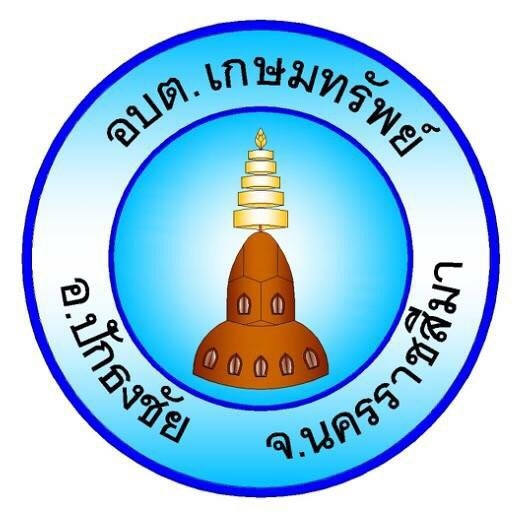 องค์การบริหารส่วนตำบลเกษมทรัพย์อำเภอปักธงชัย  จังหวัดนครราชสีมาคำนำแผนการดำเนินงานประจำปี พ.ศ.๒๕๕๙ ขององค์การบริหารส่วนตำบลเกษมทรัพย์ ได้จัดทำขึ้นตามระเบียบกระทรวงมหาดไทย ว่าด้วยการจัดทำแผนพัฒนาองค์กรปกครองส่วนท้องถิ่น พ.ศ.๒๕๔๘  มีจุดมุ่งหมายเพื่อแสดงถึงรายละเอียดของแผนงาน/โครงการพัฒนา และกิจกรรมที่ดำเนินการจริงทั้งหมดในปีงบประมาณนั้นๆ และ ให้การพัฒนาท้องถิ่นมีความสอดคล้องกับแผนยุทธศาสตร์และแผนพัฒนาสามปี พันธกิจ และจุดมุ่งหมายเพื่อการพัฒนา ซึ่งทำให้การดำเนินงานในพื้นที่องค์การบริหารส่วนตำบลเกษมทรัพย์ มีความชัดเจนในการปฏิบัติงานมากขึ้นแผนการดำเนินงานประจำปีงบประมาณ พ.ศ.๒๕๕๙ ขององค์การบริหารส่วนตำบลเกษมทรัพย์ จะเป็นเครื่องมือสำคัญในการบริหารงานของผู้บริหารท้องถิ่น เพื่อควบคุมการดำเนินงานให้เป็นไปอย่างเหมาะสมและมีประสิทธิภาพ ครอบคลุม ตรงตามความต้องการของประชาชนมากที่สุด และเป็นการบริหารงาน และ การติดตามและประเมินผลโครงการหรือกิจกรรมต่างๆ และยังเป็นการบูรณาการดำเนินงานขององค์กรปกครองส่วนท้องถิ่นให้สอดคล้องกัน ช่วยให้สามารถดำเนินการตามแผนเป็นไปอย่างมีประสิทธิภาพ                    นายกองค์การบริหารส่วนตำบลเกษมทรัพย์สารบัญแผนการดำเนินงาน ประจำปีงบประมาณ พ.ศ. ๒๕๕๙องค์การบริหารส่วนตำบลเกษมทรัพย์  อำเภอปักธงชัย จังหวัดนครราชสีมาส่วนที่ ๑การจัดทำแผนการดำเนินงานประจำปี พ.ศ.๒๕๕๙๑.๑  บทนำ	ตามที่องค์การบริหารองค์การบริหารส่วนตำบลเกษมทรัพย์ ได้ประกาศใช้แผนยุทธศาสตร์การพัฒนา ( ๒๕๕๙-๒๕๖๓ ) เป็นแผนพัฒนาเศรษฐกิจและสังคมขององค์การบริหารส่วนตำบลเกษมทรัพย์  ใช้กำหนดยุทธศาสตร์และแนวทางการพัฒนา  รายละเอียดแสดงถึง  วิสัยทัศน์  พันธกิจ จุดมุ่งหมายและกำหนดทิศทางในอนาคตขององค์การบริหารส่วนตำบลเกษมทรัพย์	เพื่อให้เกิดความเชื่อมโยง และนำไปสู่การปฏิบัติได้อย่างมีประสิทธิภาพ จึงได้ประกาศใช้แผนพัฒนาสามปี (พ.ศ.๒๕๕๙-๒๕๖๑ ) เป็นแผนที่แปลงแผนยุทธศาสตร์การพัฒนา ไปสู่การปฏิบัติ และใช้แผนพัฒนาสามปีเป็นแนวทางในการจัดทำข้อบัญญัติงบประมาณรายจ่ายประจำปี โดยนำเอาโครงการพัฒนา /กิจกรรม จากแผนพัฒนาสามปีในปีที่จะทำข้อบัญญัติงบประมาณไปจัดทำข้อบัญญัติงบประมาณ	หลังจากทำข้อบัญญัติงบประมาณรายจ่ายประจำปี  ๒๕๕๙  เรียบร้อยแล้ว จำเป็นจะต้องมีแผนที่แสดงรายละเอียดของแผนงาน/ โครงการพัฒนา และกิจกรรมทีดำเนินการจริงทั้งหมด ในพื้นที่ขององค์การบริหารส่วนตำบลเกษมทรัพย์ ประจำปีงบประมาณ ๒๕๕๙  แผนดังกล่าวที่ว่านี้คือ แผนการดำเนินงาน  มีลักษณะเป็น แผนดำเนินการ (Action Plan ) เพื่อใช้เป็นแนวทางในการดำเนินงาน ให้มีความชัดเจนในการปฏิบัติงานมากขึ้น เป็นเครื่องมือในการบริหารของผู้บริหาร ควบคุมการดำเนินงานให้เป็นไปอย่างเหมาะสมและมีประสิทธิภาพ และเป็นไปตาม “ ระเบียบกระทรวงมหาดไทย ว่าด้วยการจัดทำแผนพัฒนา ขององค์กรปกครองส่วนท้องถิ่น พ.ศ. ๒๕๔๘ “ ซึ่งกำหนดให้องค์กรปกครองส่วนท้องถิ่น ต้องจัดทำแผนยุทธศาสตร์การพัฒนา แผนพัฒนาสามปี และแผนการดำเนินงาน	แผนการดำเนินงานประจำปี พ.ศ.๒๕๕๙  ขององค์การบริหารส่วนตำบลเกษมทรัพย์ฉบับนี้ ได้บรรจุโครงการและกิจกรรมที่จะดำเนินการจริงทั้งหมดในพื้นที่องค์การบริหารเกษมทรัพย์ ทั้งโครงการขององค์การบริหารส่วนตำบลเกษมทรัพย์และโครงการของหน่วยงานอื่น เพื่อให้เกิดความชัดเจน เหมาะสม และมีประสิทธิภาพในการบริหารงานต่อไป๑.๒ วัตถุประสงค์ของแผนการดำเนินงาน๑.เพื่อให้สอดคล้องและมีความสัมพันธ์เชื่อมโยงกับแผนพัฒนาสามปี (พ.ศ.๒๕๕๙ – ๒๕๖๑) และข้อบัญญัติงบประมาณรายจ่ายประจำปี พ.ศ. ๒๕๕๙๒.เป็นการบรรจุโครงการพัฒนาต่าง ๆ  ที่พร้อมจะไปปฏิบัติได้ทันที		๓.เพื่อแสดงรายละเอียดของแผนงาน / โครงการพัฒนาและกิจกรรมที่จะดำเนินการในปี   พ.ศ. ๒๕๕๙  ให้ชัดเจน 	๔.เพื่อควบคุมการดำเนินงานให้เป็นไปอย่างเหมาะสม และมีประสิทธิภาพ 	๕.เป็นเครื่องมือในการติดตามการดำเนินการ และประเมินผล๑.๓ ขั้นตอนการจัดทำแผนการดำเนินงานจากระเบียบกระทรวงมหาดไทย ว่าด้วยการจัดทำแผนพัฒนาขององค์กรปกครองส่วนท้องถิ่น พ.ศ. ๒๕๔๘ ได้กำหนดให้องค์กรปกครองส่วนท้องถิ่นจัดทำแผนการดำเนินงาน โดยมีขั้นตอนการดำเนินการดังนี้			๑. คณะกรรมการสนับสนุนการจัดทำแผนพัฒนาท้องถิ่นรวบรวมแผนงาน/โครงการพัฒนาขององค์กรปกครองส่วนท้องถิ่น หน่วยราชการส่วนกลาง ส่วนภูมิภาค รัฐวิสาหกิจและหน่วยงานอื่นๆ ที่ดำเนินการในพื้นที่ขององค์กรปกครองส่วนท้องถิ่น แล้วจัดทำร่างแผนการดำเนินงานเสนอคณะกรรมการการพัฒนาท้องถิ่น			๒. คณะกรรมการพัฒนาท้องถิ่นพิจารณาร่างแผนการดำเนินงาน แล้วเสนอผู้บริหารท้องถิ่นประกาศเป็นแผนการดำเนินงาน  ทั้งนี้ให้ปิดประกาศแผนการดำเนินงานภายในสิบห้าวันนับแต่วันที่ประกาศ  เพื่อให้ประชาชนในท้องถิ่นทราบ โดยทั่วกันและต้องปิดประกาศไว้อย่างน้อยสามสิบวันขั้นตอนที่ ๑ การเก็บรวบรวมข้อมูล			คณะกรรมการสนับสนุนการจัดทำแผนพัฒนาองค์การบริหารส่วนตำบลเกษมทรัพย์ เก็บรวบรวมข้อมูล  โครงการ/กิจกรรมที่จะดำเนินการจริง  ในพื้นที่ขององค์การบริหารส่วนตำบล     เกษมทรัพย์ขั้นตอนที่ ๒ การจัดทำร่างแผนการดำเนินงาน			คณะกรรมการสนับสนุนการจัดทำแผนพัฒนาองค์การบริหารส่วนตำบลเกษมทรัพย์    จัดทำร่างแผนการดำเนินงาน    โดยพิจารณาจัดหมวดหมู่ สอดคล้องกับยุทธศาสตร์และแนวทางการพัฒนา ที่กำหนดไว้ในแผนยุทธศาสตร์การพัฒนา (พ.ศ. ๒๕๕๙-๒๕๖๓ ) และแผนพัฒนาสามปี (พ.ศ.๒๕๕๙–๒๕๖๑) โดยในร่างแผนการดำเนินงาน  มี  ๒  ส่วน  คือ			ส่วนที่ ๑ บทนำ   ประกอบด้วย๑.๑ บทนำ๑.๒ วัตถุประสงค์ของแผนการดำเนินงาน๑.๓ ขั้นตอนการจัดทำแผนการดำเนินงาน๑.๔ ประโยชน์ของแผนการดำเนินงานส่วนที่ ๒ บัญชีโครงการ / กิจกรรม  ประกอบด้วย	๒.๑ บัญชีสรุปโครงการและงบประมาณ (แบบ ผด.๑)	๒.๒ บัญชีโครงการ/ กิจกรรม/งบประมาณ (แบบ ผด.๒)ขั้นตอนที่ ๓ การประกาศใช้แผนการดำเนินงาน		 	๓.๑  คณะกรรมการสนับสนุนการจัดทำแผนพัฒนา   องค์การบริหารส่วนตำบล  เกษมทรัพย์ นำร่างแผนการดำเนินงานเสนอต่อคณะกรรมการพัฒนาองค์การบริหารส่วนตำบล      เกษมทรัพย์	๓.๒ คณะกรรมการพัฒนาองค์การบริหารส่วนตำบลเกษมทรัพย์  พิจารณาร่างแผนการดำเนินงาน แล้วเสนอนายกองค์การบริหารส่วนตำบลเกษมทรัพย์ เพื่อให้ความเห็นชอบ 	๓.๓ นายกองค์การบริหารส่วนตำบลเกษมทรัพย์   ให้ความเห็นชอบร่างแผนการดำเนินงานแล้วประกาศเป็นแผนการดำเนินงานจากขั้นตอนการจัดทำแผนดำเนินงานข้างต้นสามารถจัดทำแผนภูมิสรุปได้  ดังนี้คณะกรรมการสนับสนุนการจัดทำแผน						 พัฒนาองค์การบริหารส่วนตำบล                 รวบรวมโครงการ/กิจกรรม      คณะกรรมการสนับสนุนการจัดทำแผนพัฒนาองค์การบริหารส่วนตำบล                 	คณะกรรมการสนับสนุนการจัดทำแผนองค์การบริหารส่วนตำบล	จ	คณะกรรมการพัฒนาองค์การบริหารส่วนตำบลนายก  อบต.๑.๔ ประโยชน์ของแผนการดำเนินการ      	๑.  เพื่อควบคุมการดำเนินงานเป็นไปอย่างเหมาะสมและมีประสิทธิภาพ๒.  เพื่อให้แนวทางในการดำเนินงานติดตามและประเมินผล โครงการได้อย่างเป็นระบบและครอบคลุมทุกโครงการ๓.  เพื่อทราบรายละเอียดของแผนงาน / โครงการและกิจกรรมที่จะดำเนินการได้ปี พ.ศ.๒๕๕๙  ได้อย่างชัดเจน๔.  เพื่อเป็นเครื่องมือสำคัญในการบริหารงานของผู้บริหารท้องถิ่น๕.  เพื่อลดความซ้ำซ้อนของโครงการมีการประสานและบูรณาการทำงานกับหน่วยงานขององค์กรปกครองส่วนท้องถิ่นระยะเวลาในการจัดทำแผนการดำเนินงาน		๑. ให้องค์กรปกครองส่วนท้องถิ่นทุกแห่ง  จัดทำแผนการดำเนินงานให้แล้วเสร็จภายในเดือนธันวาคมของปีงบประมาณนั้น		หากคาดว่าจะดำเนินการจัดทำไม่แล้วเสร็จภายในกำหนด ให้เสนอขอขยายเวลาจัดทำแผนการดำเนินงานต่อผู้บริหารท้องถิ่น		๒. ภายหลังจากองค์กรปกครองส่วนท้องถิ่นได้จัดทำแผนการดำเนินงานตามข้อ ๑ แล้ว หากองค์กรปกครองส่วนท้องถิ่นมีการจัดตั้งงบประมาณเพิ่มเติมหรือได้รับแจ้งแผนงาน/โครงการเพิ่มเติมจากหน่วยราชการส่วนกลาง ส่วนภูมิภาค รัฐวิสาหกิจหน่วยงานอื่นๆ ที่ดำเนินการในพื้นที่องค์กรปกครองส่วนท้องถิ่นในปีงบประมาณนั้น  ให้องค์กรปกครองส่วนท้องถิ่นดำเนินการจัดทำแผนการดำเนินงานให้แล้วเสร็จภายใน ๓๐ วันนับแต่มีการจัดตั้งงบประมาณเพิ่มเติมหรือได้รับแจ้งแผนงาน/โครงการเพิ่มเติมจากหน่วยงานราชการส่วนกลาง ส่วนภูมิภาค รัฐวิสาหกิจหน่วยงานอื่นๆแนวทางในการจัดทำแผนการดำเนินงาน		แผนการดำเนินงานเป็นเครื่องมือสำคัญในการบริหารงานของผู้บริหารท้องถิ่น เพื่อควบคุมการดำเนินงานให้เป็นไปอย่างเหมาะสมและมีประสิทธิภาพ  รวมทั้งยังเป็นเครื่องมือในการติดตามการดำเนินงานและการประเมินผล ดังนั้นแผนการดำเนินงานจึงมีแนวทางในการจัดทำดังนี้๑.แผนการดำเนินงานเป็นแผนที่แยกออกมาจากแผนพัฒนา สามปี และมีลักษณะเป็นแผนดำเนินการ(Action Plan)		๒. แผนการดำเนินงานต้องจัดทำหลังจากที่ได้มีการจัดทำงบประมาณรายจ่ายประจำปีแล้ว		๓. แผนการดำเนินงานเป็นแผนที่เสดงถึงเป้าหมาย รายละเอียดกิจกรรม งบประมาณ ระยะเวลาที่ชัดเจนและแสดงถึงการดำเนินงานจริง		๔. แผนการดำเนินงานเป็นการรวบรวมข้อมูลจากทุกหน่วยงานที่จะเข้ามาดำเนินการในพื้นที่องค์กรปกครองส่วนท้องถิ่น			ส่วนที่  ๒บัญชีสรุปจำนวนโครงการและงบประมาณแผนการดำเนินงาน ประจำปีงบประมาณ  พ.ศ.๒๕๕๙องค์การบริหารส่วนตำบลเกษมทรัพย์ส่วนที่  ๒บัญชีสรุปจำนวนโครงการและงบประมาณแผนการดำเนินงาน ประจำปีงบประมาณ  พ.ศ.๒๕๕๙องค์การบริหารส่วนตำบลเกษมทรัพย์บัญชีโครงการ/กิจกรรม/งบประมาณแผนการดำเนินงาน ประจำปีงบประมาณ พ.ศ.๒๕๕๙องค์การบริหารส่วนตำบลเกษมทรัพย์๑.ยุทธศาสตร์การพัฒนาโครงสร้างพื้นฐานแนวทางการพัฒนา๑.๑  ส่งเสริมเชื่อมโยงชลประทาน ก่อสร้างฝาย ทำนบกั้นน้ำ ขุดลอก ขุดสระ พัฒนาแหล่งน้ำ คลองน้ำ ระบบประปา และการกระจายการใช้ประโยชน์๑.๒  การจัดให้มีและบำรุงรักษาโครงสร้างพื้นฐาน ทางบก ทางน้ำ และทางระบายน้ำ๑.๓  ส่งเสริมสถานที่ออกกำลังกายและนันทนาการ๒.ยุทธศาสตร์การพัฒนาด้านเกษตรกรรมแนวทางการพัฒนา๒.๑  พัฒนาระบบข้อมูลสารสนเทศด้านเกษตรกรรม๒.๒  พัฒนาความรู้ด้านวิชาการ เพื่อส่งเสริมและพัฒนาคุณภาพผลผลิตทางการเกษตร การสนับสนุนศูนย์การเรียนรู้ชุมชน/แหล่งเรียนรู้ด้านเศรษฐกิจพอเพียง และเกษตรทฤษฎีใหม่๒.๓  สนับสนุนการรวมกลุ่มเกษตรกร  เพื่อเพิ่มอำนาจการต่อรองต่างๆ๓.ยุทธศาสตร์การพัฒนาด้านความมั่นคงปลอดภัยในชีวิตและทรัพย์สินแนวทางการพัฒนา๓.๑  การป้องกันและบรรเทาสาธารณภัย/ความมั่นคงปลอดภัยในชีวิตและทรัพย์สิน/ลดอุบัติเหตุจราจรทางบก๓.๒  เสริมสร้างความเข้มแข็งชุมชน ในด้านความมั่นคงปลอดภัย โดยส่งเสริมสนับสนุนตำรวจบ้าน/ อปพร.ให้ทำงานอย่างมีคุณภาพ๔.ยุทธศาสตร์การพัฒนาการบริหารราชการให้มีประสิทธิภาพคุณภาพแนวทางการพัฒนา๔.๑  จัดโครงสร้างองค์กรให้มีประสิทธิภาพบรรลุตามนโยบายและการบริหารงานอย่างโปร่งใสตรวจสอบได้ ให้มีส่วนร่วมทุกภาคส่วน๔.๒  ประสานงามสามพี่น้องท้องถิ่น (อบต.เทศบาล.อบจ.) และร่วมมือกับส่วนราชการส่วนภูมิภาค๔.๓  ส่งเสริมศักยภาพของท้องถิ่นในทุกๆด้าน  ตามหลักการบริหารกิจการบ้านเมืองที่ดี๔.๔  การพัฒนาเทคโนโลยีและบุคลากรขององค์กรให้มีความเหมาะสมสอดคล้อง๔.๕  จัดระบบฐานข้อมูลเทคโนโลยีสารสนเทศ เพื่อเป็นรากฐานในการวางแผนพัฒนาท้องถิ่น๔.๖  การสื่อสารประชาสัมพันธ์เพื่อให้ประชาชนมีส่วนร่วมรับรู้และติดตามการทำงานขององค์กร๕. ยุทธศาสตร์การพัฒนาส่งเสริมศาสนาและวัฒนธรรมแนวทางการพัฒนา๕.๑  ส่งเสริมให้จัดพระสงค์เป็นศูนย์ส่งเสริม คุณธรรมวัฒนธรรมประเพณี วิถีพุทธท้องถิ่น๕.๒  รื้อฟื้นคุณค่า วัฒนธรรมประเพณีชุมชน เช่น ชาติพันธุ์ วัฒนธรรม วิถีชีวิต ภูมิปัญญาท้องถิ่น๖. ยุทธศาสตร์การพัฒนาด้านการศึกษาแนวทางการพัฒนา๖.๑  ส่งเสริมสนับสนุนสถาบันการศึกษา และภาคประชาชน นำเทคโนโลยีมาใช้ ในการเพิ่มประสิทธิภาพการเรียนการสอน๖.๒  ส่งเสริมการศึกษาทั้งในระบบและนอกระบบโรงเรียน ศูนย์พัฒนาการเรียนรู้ชุมชนศูนย์พัฒนาเด็กเล็ก๗.  ยุทธศาสตร์การพัฒนาการกีฬาและนันทนาการแนวทางการพัฒนา๗.๑  ส่งเสริมการจัดแข่งขันกีฬาเพื่อสร้างความสมานฉันท์ระหว่างองค์กรต่างๆ๗.๒  ส่งเสริมกีฬาและนันทนาการระดับเยาวชนและประชาชน เพื่อแก้ปัญหายาเสพติด และใช้เวลาว่างให้เกิดประโยชน์๘.  ยุทธศาสตร์การพัฒนาด้านสาธารณสุขแนวทางการพัฒนา๘.๑  เสริมสร้างความเข้มแข็งของชุมชนในด้านสาธารณสุข  โดยส่งเสริมและสนับสนุนอาสาสมัครสาธารณสุข (อสม.) ให้ทำงานอย่างมีคุณภาพและมีขวัญกำลังใจที่ดี๘.๒  จัดระบบสุขภาพภาคประชาชนให้มีส่วนร่วมทุกภาคส่วนทั้งผู้นำชุมชน (กำนัน/ผู้ใหญ่บ้าน) กลุ่มสตรี กลุ่มเยาวชน กลุ่มวัยรุ่น วัยทำงาน วัยสูงอายุ๘.๓  จัดระบบส่งเสริมสุขภาพภาคประชาชนเพื่อการพึ่งพาตนเองของประชาชน สู่การมีสุขภาพที่ดี (การคุ้มครองผู้บริโภค/การควบคุมป้องกันโรคติดต่อ-ไม่ติดต่อ/การฟื้นฟูสุขภาพประชาชนอนามัยโรงเรียน)๙. ยุทธศาสตร์การพัฒนาทรัพยากรธรรมชาติและสิ่งแวดล้อมแนวทางการพัฒนา๙.๑  ส่งเสริมการสร้างความร่มรื่นสองข้างทาง เช่น การปรับปรุงภูมิทัศน์๙.๒  รณรงค์การแก้ไขปัญหาภาวะโลกร้อน/ส่งเสริมการประหยัดพลังงาน/การรักษาทรัพยากรธรรมชาติ๑๐.ยุทธศาสตร์การพัฒนาด้านการท่องเที่ยวและบริการแนวทางการพัฒนา๑๐.๑  ประสานงานโครงข่ายการท่องเที่ยวอย่างเป็นระบบ เช่น การท่องเที่ยวเชิงนิเวศ/เชิงวัฒนธรรม/เชิงเกษตร/เชิงสมุนไพร (สปาสมุนไพร)๑๐.๒  สนับสนุนการจัดกิจกรรมการท่องเที่ยวเชิงวัฒนธรรม ประเพณี ภูมิปัญญาท้องถิ่น เช่น งานบวงศรวงย่าโม งานผ้าไหมปักธงชัยฯลฯ๑๑. ยุทธศาสตร์การพัฒนาด้านสวัสดิการสังคมแนวทางการพัฒนา๑๑.๑  การสังคมสงเคราะห์และการพัฒนาคุณภาพชีวิต เด็ก สตรี คนชรา ผู้ด้อยโอกาส และผู้ติดเชื้อ HIV จัดให้มีและเพิ่มพัฒนาศักยภาพศูนย์พัฒนาเด็กเล็ก๑๒.ยุทธศาสตร์การพัฒนาด้านเศรษฐกิจ พาณิชยกรรมแนวทางการพัฒนา๑๒.๑  การส่งเสริมผู้ประกอบการรายย่อย โดยประสานกับสถาบันการศึกษา ภาคธุรกิจ เอกชน หน่วยงานของรัฐ เช่น ความรู้ด้านการผลิต ด้านการบริหารจัดการ๑๒.๒  ส่งเสริม OTOP  ในด้านนวัตกรรม เช่น พัฒนาคุณภาพการผลิต ยกระดับเป็นสินค้าส่งออก๑๒.๓  สนับสนุนและพัฒนาวิสาหกิจชุมชนส่วนที่ ๒  บัญชีโครงการ/กิจกรรมเรื่องหน้าส่วนที่  ๑  บทนำ          ๑.๑  บทนำ๔          ๑.๒  วัตถุประสงค์ของแผนการดำเนินงาน๕          ๑.๓  ขั้นตอนการจัดทำแผนการดำเนินงาน๕-๖          ๑.๔  ประโยชน์ของแผนการดำเนินงาน๗ส่วนที่  ๒  บัญชีโครงการ/กิจกรรม          ๒.๑  บัญชีสรุปจำนวนโครงการและงบประมาณ (แบบ ผด.๐๑)๘-๑๒          ๒.๒   บัญชีโครงการ/กิจกรรม/งบประมาณ  (แบบ ผด.๐๒)๑๔-๔๒ยุทธศาสตร์/แนวทางการพัฒนาจำนวนโครงการที่ดำเนินการคิดเป็นร้อยละของโครงการทั้งหมดจำนวนงบประมาณคิดเป็นร้อยละของงบประมาณทั้งหมดหน่วยดำเนินการ๑.ยุทธศาสตร์การพัฒนาโครงสร้างพื้น      แนวทางที่ ๑.๑  ส่งเสริมเชื่อมโยงชลประทาน ก่อสร้างฝาย ทำนบกั้นน้ำ ขุดลอก ขุดสระ พัฒนาแหล่งน้ำ คลองน้ำ ระบบประปา และการกระจายการใช้ประโยชน์แนวทางที่ ๑.๒  การจัดให้มีและบำรุงรักษาโครงสร้างพื้นฐาน  ทางบก ทางน้ำ และทางระบายน้ำแนวทางที่ ๑.๓  ส่งเสริมสถานที่ออกกำลังกายและนันทนาการ๑๐๑๒.๕๐ ๑,๙๐๘,๐๐๐๓๓.๗๖อบต.เกษมทรัพย์รวม๑๐๑๒.๕๐๑,๙๐๘,๐๐๐๓๓.๗๖๒.ยุทธศาสตร์การพัฒนาด้านเกษตรกรรม     แนวทางที่ ๒.๑  พัฒนาระบบข้อมูลสารสนเทศด้านการเกษตรกรรม     แนวทางที่   ๒.๒  พัฒนาความรู้ด้านวิชาการ เพื่อส่งเสริมและพัฒนาคุณภาพผลผลิตทางการเกษตร การสนับสนุนศูนย์การเรียนรู้ชุมชน/แหล่งเรียนรู้ด้านเศรษฐกิจพอเพียง และเกษตรทฤษฎีใหม่     แนวทางที่  ๒.๓  สนับสนุนการรวมกลุ่มเกษตรกร เพื่อเพิ่มอำนาจการต่อรองต่างๆ๒๒.๕๐๗๐,๐๐๐๑.๒๔อบต.เกษมทรัพย์รวม๒๒.๕๐๗๐,๐๐๐๑.๒๔ยุทธศาสตร์/แนวทางการพัฒนาจำนวนโครงการที่ดำเนินการคิดเป็นร้อยละของโครงการทั้งหมดจำนวนงบประมาณคิดเป็นร้อยละของงบประมาณทั้งหมดหน่วยดำเนินการ๓.ยุทธศาสตร์การพัฒนาด้านความมั่นคงปลอดภัยในชีวิตและทรัพย์สิน    แนวทางที่ ๓.๑  การป้องกันและบรรเทาสาธารณภัย/ความมั่นคงปลอดภัยในชีวิตและทรัพย์สินอุบัติเหตุจราจรทางบก    แนวทางที่ ๓.๒  เสริมสร้างความเข้มแข็งชุมชน ในด้านความมั่นคงปลอดภัย โดยส่งเสริมสนับสนุนตำรวจบ้าน/อปพร. ให้ทำงานอย่างมีคุณภาพ๕๖.๒๕๒๕๐,๐๐๐๔.๔๒อบต.เกษมทรัพย์รวม๕๖.๒๕๒๕๐,๐๐๐๔.๔๒๔.ยุทธศาสตร์การพัฒนาการบริหารราชการให้มีประสิทธิภาพคุณภาพ    แนวทางที่ ๔.๑  จัดโครงสร้างองค์กรให้มีประสิทธิภาพบรรลุตามนโยบายและการบริหารงานอย่างโปร่งใสตรวจสอบได้ ให้มีส่วนร่วมทุกภาคส่วน    แนวทางที่ ๔.๒  ประสานงานสามพี่น้องท้องถิ่น (อบต.เทศบาล.อบจ.) และร่วมมือกับส่วนราชการส่วนภูมิภาค    แนวทางที่ ๔.๓  ส่งเสริมศักยภาพของท้องถิ่นในทุกๆด้าน ตามหลักการบริหารกิจการบ้านเมืองที่ดี    แนวทางที่ ๔.๔  การพัฒนาเทคโนโลยีและบุคลากรขององค์กรให้มีความเหมาะสมสอดคล้อง    แนวทางที่ ๔.๕  จัดระบบฐานข้อมูลเทคโนโลยีสารสนเทศ เพื่อเป็นรากฐานในการวางแผนพัฒนาท้องถิ่น    แนวทางที่ ๔.๖  การสื่อสารประชาสัมพันธ์เพื่อให้ประชาชนมีส่วนร่วมรับรู้และติดตามการทำงานขององค์กร๒๗๓๓.๗๕๗๓๙,๓๐๐๑๓.๐๘อบต.เกษมทรัพย์รวม๒๗๓๓.๗๕๗๓๙,๓๐๐๑๓.๐๘ยุทธศาสตร์/แนวทางการพัฒนาจำนวนโครงการที่ดำเนินการคิดเป็นร้อยละของโครงการทั้งหมดจำนวนงบประมาณคิดเป็นร้อยละของงบประมาณทั้งหมดหน่วยดำเนินการ๕.  ยุทธศาสตร์การพัฒนาส่งเสริมศาสนาและวัฒนธรรม     แนวทางที่ ๕.๑  ส่งเสริมให้จัดพระสงค์เป็นศูนย์ส่งเสริม คุณธรรมวัฒนธรรมประเพณี วิถีพุทธท้องถิ่น     แนวทางที่ ๕.๒  รื้อฟื้นคุณค่า วัฒนธรรมประเพณีชุมชน เช่น ชาติพันธุ์ วัฒนธรรม วิถีชีวิต ภูมิปัญญาท้องถิ่น๑๑๑๓.๗๕๒๗๒,๐๐๐๔.๘๑อบต.เกษมทรัพย์รวม๑๑๑๓.๗๕๒๗๒,๐๐๐๔.๘๑๖.  ยุทธศาสตร์การพัฒนาด้านการศึกษา   แนวทางที่  ๖.๑  ส่งเสริมสนับสนุนสถาบันสถาบันการศึกษา และภาคประชาชน นำเทคโนโลยีมาใช้ ในการเพิ่มประสิทธิภาพการเรียนการสอน   แนวทางที่ ๖.๒  ส่งเสริมการศึกษาทั้งในระบบและนอกระบบโรงเรียน ศูนย์พัฒนาการเรียนรู้ชุมชนศูนย์พัฒนาเด็กเล็ก๑๑๑๓.๗๕๑,๗๗๖,๕๔๗๓๑.๔๔อบต.เกษมทรัพย์รวม๑๑๑๓.๗๕๑,๗๗๖,๕๔๗๓๑.๔๔๗.  ยุทธศาสตร์การพัฒนาการกีฬาและนันทนาการ    แนวทางที่ ๗.๑  ส่งเสริมการจัดแข่งขันกีฬาเพื่อสร้างความสมานฉันท์ระหว่างองค์กรต่างๆ    แนวทางที่  ๗.๒  ส่งเสริมกีฬาและนันทนาการระดับเยาวชนและประชาชน  เพื่อแก้ปัญหายาเสพติดและใช้เวลาว่างให้เกิดประโยชน์๓๓.๗๕๑๙๐,๐๐๐๓.๓๖อบต.เกษมทรัพย์    รวม๓๓.๗๕๑๙๐,๐๐๐๓.๓๖ยุทธศาสตร์/แนวทางการพัฒนาจำนวนโครงการที่ดำเนินการคิดเป็นร้อยละของโครงการทั้งหมดจำนวนงบประมาณคิดเป็นร้อยละของงบประมาณทั้งหมดหน่วยดำเนินการ๘.  ยุทธศาสตร์การพัฒนาด้านสาธารณสุข    แนวทางที่ ๘.๑ เสริมสร้างความเข้มแข็งของชุมชนในด้านสาธารณสุข โดยส่งเสริมและสนับสนุนอาสาสมัครสาธารณสุข (อสม.) ให้ทำงานอย่างมีคุณภาพและมีขวัญและกำลังใจที่ดี    แนวทางที่ ๘.๒  จัดระบบสุขภาพภาคประชาชนให้มีส่วนร่วมทุกภาคส่วนทั้งผู้นำชุมชน (กำนัน ผู้ใหญ่บ้าน ) กลุ่มสตรี กลุ่มเยาวชน กลุ่มวัยรุ่น วัยทำงาน วัยสูงอายุ    แนวทางที่ ๘.๓  จัดระบบส่งเสริมสุขภาพประชาชนเพื่อการพึ่งพาตนเองของประชาชน  สู่การมีสุขภาพที่ดี (การคุ้มครองผู้บริโภค/การควบคุมป้องกันโรคติดต่อ-ไม่ติดต่อ/การฟื้นฟูสุขภาพประชาชน /อนามัยโรงเรียน)๔๕.๐๐๒๕๕,๐๐๐๔.๕๑อบต.เกษมทรัพย์รวม๔๕.๐๐๒๕๕,๐๐๐๔.๕๑๙.  ยุทธศาสตร์การพัฒนาทรัพยากรธรรมชาติและสิ่งแวดล้อม    แนวทางที่ ๙.๑  ส่งเสริมการสร้างความร่มรื่นสองข้างทาง เช่น การปรับปรุงภูมิทัศน์    แนวทางที่  ๙.๒  รณรงค์การแก้ไขปัญหาภาวะโลกร้อน/ส่งเสริมการประหยัดพลังงาน/การรักษาทรัพยากรธรรมชาติ๑๑.๒๕๒๐,๐๐๐๐.๓๕อบต.เกษมทรัพย์รวม๑๑.๒๕๒๐,๐๐๐๐.๓๕ยุทธศาสตร์/แนวทางการพัฒนาจำนวนโครงการที่ดำเนินการคิดเป็นร้อยละของโครงการทั้งหมดจำนวนงบประมาณคิดเป็นร้อยละของงบประมาณทั้งหมดหน่วยดำเนินการ  ๑๐.  ยุทธศาสตร์การพัฒนาด้านการท่องเที่ยวและบริการ    แนวทางที่ ๑๐.๑  ประสานงานโครงข่ายการท่องเที่ยวอย่างเป็นระบบ เช่น การท่องเที่ยวเชิงนิเวศ/เชิงวัฒนธรรม/เชิงเกษตร/เชิงสมุนไพร (สปาสมุนไพร)    แนวทางที่ ๑๐.๒  สนับสนุนการจัดกิจกรรมการท่องเที่ยวเชิงวัฒนธรรม ประเพณี ภูมิปัญญาท้องถิ่น เช่นงานบวงสรวงย่าโม งานผ้าไหมปักธงชัย ฯลฯ๑๑.๒๕๑๐,๐๐๐๐.๑๗อบต.เกษมทรัพย์รวม๑๑.๒๕๑๐,๐๐๐๐.๑๗๑๑.ยุทธศาสตร์การพัฒนาด้านสวัสดิการสังคม    แนวทางที่ ๑๑.๑  การสังคมสงเคราะห์และการพัฒนาคุณภาพชีวิต เด็ก สตรี คนชรา ผู้ด้อยโอกาส และผู้ติดเชื้อ HIV จัดให้มีแลเพิ่มพัฒนาศักยภาพศูนย์พัฒนาเด็กเล็ก๖๗.๕๐๑๑๐,๐๐๐๑.๙๕อบต.เกษมทรัพย์รวม๖๗.๕๐๑๑๐,๐๐๐๑.๙๕๑๒.ยุทธศาสตร์การพัฒนาด้านเศรษฐกิจ พาณิชยกรรม อุตสาหกรรม   แนวทางที่ ๑๒.๑  การส่งเสริมผู้ประกอบการรายย่อย โดยประสานกับสถาบันการศึกษา ภาคธุรกิจเอกชน หน่วยงานของรัฐ เช่น ความรู้ด้านการผลิต ด้านการบริหารจัดการ   แนวทางที่ ๑๒.๒  ส่งเสริม OTOP ในด้านนวัตกรรม เช่น พัฒนาคุณภาพการผลิต ยกระดับเป็นสินค้าส่งออก   แนวทางที่ ๑๒.๓  สนับสนุนและวิสาหกิจชุมชน๑๑.๒๕๕๐,๐๐๐๐.๘๘อบต.เกษมทรัพย์รวม๑๑.๒๕๕๐,๐๐๐๐.๘๘รวมทั้งสิ้น๘๐๑๐๐๕,๖๕๐,๘๔๗๑๐๐ลำดับที่โครงการ/กิจกรรมรายละเอียดของโครงการ/กิจกรรมงบประมาณสถานที่ดำเนินการหน่วยดำเนินการพ.ศ.๒๕๕๘พ.ศ.๒๕๕๘พ.ศ.๒๕๕๘พ.ศ.๒๕๕๙พ.ศ.๒๕๕๙พ.ศ.๒๕๕๙พ.ศ.๒๕๕๙พ.ศ.๒๕๕๙พ.ศ.๒๕๕๙พ.ศ.๒๕๕๙พ.ศ.๒๕๕๙พ.ศ.๒๕๕๙ลำดับที่โครงการ/กิจกรรมรายละเอียดของโครงการ/กิจกรรมงบประมาณสถานที่ดำเนินการหน่วยดำเนินการต.ค.พ.ย.ธ.ค.ม.ค.ก.พ.มี.ค.เม.ย.พ.ค.มิ.ย.ก.ค.ส.ค.ก.ย.๑โครงการก่อสร้างห้องน้ำห้องส้วมบริเวณอาคารอเนกประสงค์ หมู่ที่ ๓ขนาดความกว้าง ๑.๘๐ เมตร ความยาว ๒.๐๐ เมตร จำนวน ๑ ห้อง หรือมีพื้นที่ก่อสร้างรวมทั้งหมดไม่น้อยกว่า ๓.๖๐ ตารางเมตร ๗๐,๐๐๐อบต.เกษมทรัพย์ส่วนโยธา๒โครงการก่อสร้างอาคารศูนย์จำหน่ายสินค้าวิสาหกิจชุมชน หมู่ที่ ๖ขนาดความกว้าง ๔.๐๐ เมตร ความยาว ๗.๐๐ เมตร หรือมีพื้นที่ก่อสร้างรวมทั้งหมดไม่น้อยกว่า ๒๘.๐๐ ตารางเมตร๒๒๐,๐๐๐อบต.เกษมทรัพย์ส่วนโยธาลำดับที่โครงการ/กิจกรรมรายละเอียดของโครงการ/กิจกรรมงบประมาณสถานที่ดำเนินการหน่วยดำเนินการพ.ศ.๒๕๕๘พ.ศ.๒๕๕๘พ.ศ.๒๕๕๘พ.ศ.๒๕๕๙พ.ศ.๒๕๕๙พ.ศ.๒๕๕๙พ.ศ.๒๕๕๙พ.ศ.๒๕๕๙พ.ศ.๒๕๕๙พ.ศ.๒๕๕๙พ.ศ.๒๕๕๙พ.ศ.๒๕๕๙ลำดับที่โครงการ/กิจกรรมรายละเอียดของโครงการ/กิจกรรมงบประมาณสถานที่ดำเนินการหน่วยดำเนินการต.ค.พ.ย.ธ.ค.ม.ค.ก.พ.มี.ค.เม.ย.พ.ค.มิ.ย.ก.ค.ส.ค.ก.ย.๓โครงการก่อสร้างห้องน้ำห้องส้วมบริเวณอาคารเอนกประสงค์ หมู่ที่ ๗ขนาดความกว้าง ๒.๐๐ เมตร ความยาว ๓.๖๐ เมตร จำนวน ๒ ห้อง หรือมีพื้นที่ก่อสร้างรวมทั้งหมดไม่น้อยกว่า ๗.๒๐ ตารางเมตร ๑๒๐,๐๐๐อบต.เกษมทรัพย์ส่วนโยธา๔โครงการก่อสร้างห้องน้ำห้องส้วม อบต.เกษมทรัพย์ขนาดความกว้าง ๓.๐๐ เมตร ความยาวรวม ๔.๕๐ เมตร โดยแบ่งห้องจำนวน ๓ ห้อง หรือมีพื้นที่ก่อสร้างรวมทั้งหมดไม่น้อยกว่า ๑๓.๕๐ ตารางเมตร๒๗๐,๐๐๐อบต.เกษมทรัพย์ส่วนโยธา๕โครงการก่อสร้างถนนคอนกรีตเสริมเหล็ก บ้านหนองศาลาหมู่ที่ ๑ขนาดความกว้าง ๓.๕๐ เมตร ความยาว๔๗.๐๐ เมตร ความหนา ๐.๑๕ เมตร หรือมีพื้นที่ผิวจราจรไม่น้อยกว่า ๑๖๔.๕๐ ตารางเมตร พร้อมงานไหล่ทางหินคลุก๙๙,๐๐๐อบต.เกษมทรัพย์ส่วนโยธาลำดับที่โครงการ/กิจกรรมรายละเอียดของโครงการ/กิจกรรมงบประมาณสถานที่ดำเนินการหน่วยดำเนินการพ.ศ.๒๕๕๘พ.ศ.๒๕๕๘พ.ศ.๒๕๕๘พ.ศ.๒๕๕๙พ.ศ.๒๕๕๙พ.ศ.๒๕๕๙พ.ศ.๒๕๕๙พ.ศ.๒๕๕๙พ.ศ.๒๕๕๙พ.ศ.๒๕๕๙พ.ศ.๒๕๕๙พ.ศ.๒๕๕๙ลำดับที่โครงการ/กิจกรรมรายละเอียดของโครงการ/กิจกรรมงบประมาณสถานที่ดำเนินการหน่วยดำเนินการต.ค.พ.ย.ธ.ค.ม.ค.ก.พ.มี.ค.เม.ย.พ.ค.มิ.ย.ก.ค.ส.ค.ก.ย.๖โครงการก่อสร้างถนนคอนกรีตเสริมเหล็ก บ้านปอนางเหริญ หมู่ที่ ๖ (สายทางบ้านปอนางเหริญ-บ้านขี้เหล็ก)ขนาดความกว้าง ๔.๐๐ เมตร ความยาว๑๐๐.๐๐ เมตร ความหนา ๐.๑๕ เมตร หรือมีพื้นที่ผิวจราจรไม่น้อยกว่า ๔๐๐.๐๐ ตารางเมตร พร้อมงานไหล่ทางหินคลุก และติดตั้งป้ายโครงการ๒๔๐,๐๐๐อบต.เกษมทรัพย์ส่วนโยธา๗โครงการก่อสร้างถนนคอนกรีตเสริมเหล็ก บ้านโคกนางเหริญ หมู่ที่ ๗ขนาดความกว้าง ๓.๐๐ เมตร ความยาว๑๐๐.๐๐ เมตร ความหนา ๐.๑๕ เมตร หรือมีพื้นที่ผิวจราจรไม่น้อยกว่า ๓๐๐.๐๐ ตารางเมตร พร้อมงานไหล่ทางหินคลุก และติดตั้งป้ายโครงการ๑๘๐,๐๐๐อบต.เกษมทรัพย์ส่วนโยธาลำดับที่โครงการ/กิจกรรมรายละเอียดของโครงการ/กิจกรรมงบประมาณสถานที่ดำเนินการหน่วยดำเนินการพ.ศ.๒๕๕๘พ.ศ.๒๕๕๘พ.ศ.๒๕๕๘พ.ศ.๒๕๕๙พ.ศ.๒๕๕๙พ.ศ.๒๕๕๙พ.ศ.๒๕๕๙พ.ศ.๒๕๕๙พ.ศ.๒๕๕๙พ.ศ.๒๕๕๙พ.ศ.๒๕๕๙พ.ศ.๒๕๕๙ลำดับที่โครงการ/กิจกรรมรายละเอียดของโครงการ/กิจกรรมงบประมาณสถานที่ดำเนินการหน่วยดำเนินการต.ค.พ.ย.ธ.ค.ม.ค.ก.พ.มี.ค.เม.ย.พ.ค.มิ.ย.ก.ค.ส.ค.ก.ย.๘โครงการก่อสร้างถนนคอนกรีตเสริมเหล็ก บ้านดอนมะเฟือง หมู่ที่ ๘ (สายทางบ้านดอนมะเฟือง-บ้านเชียงสา)ขนาดความกว้าง ๔.๐๐ เมตร ความยาว๑๐๐.๐๐ เมตร ความหนา ๐.๑๕ เมตร หรือมีพื้นที่ผิวจราจรไม่น้อยกว่า ๔๐๐.๐๐ ตารางเมตร พร้อมงานไหล่ทางหินคลุก และติดตั้งป้ายโครงการ๒๔๐,๐๐๐อบต.เกษมทรัพย์ส่วนโยธา๙โครงการก่อสร้างรางระบายน้ำรูปตัวยู  หมู่ที่ ๕ขนาดร่องรางระบายน้ำกว้าง ๐.๓๐ เมตร ลึกเฉลี่ย ๐.๓๕ เมตร ความยาว ๑๒๕.๐๐ เมตร พร้อมติดตั้งฝาปิด-เปิด คสล.เรียบร้อย และงานวางท่อระบายน้ำ ขนาด ๐.๖๐ เมตร จำนวน ๙ ท่อน พร้อมบ่อพัก ขนาด ๐.๘๐*๐.๘๐ เมตร จำนวน ๒ บ่อพัก และติดตั้งป้ายโครงการก่อสร้างให้เรียบร้อย๓๗๐,๐๐๐อบต.เกษมทรัพย์ส่วนโยธาลำดับที่โครงการ/กิจกรรมรายละเอียดของโครงการ/กิจกรรมงบประมาณสถานที่ดำเนินการหน่วยดำเนินการพ.ศ.๒๕๕๘พ.ศ.๒๕๕๘พ.ศ.๒๕๕๘พ.ศ.๒๕๕๙พ.ศ.๒๕๕๙พ.ศ.๒๕๕๙พ.ศ.๒๕๕๙พ.ศ.๒๕๕๙พ.ศ.๒๕๕๙พ.ศ.๒๕๕๙พ.ศ.๒๕๕๙พ.ศ.๒๕๕๙ลำดับที่โครงการ/กิจกรรมรายละเอียดของโครงการ/กิจกรรมงบประมาณสถานที่ดำเนินการหน่วยดำเนินการต.ค.พ.ย.ธ.ค.ม.ค.ก.พ.มี.ค.เม.ย.พ.ค.มิ.ย.ก.ค.ส.ค.ก.ย.๑๐โครงการก่อสร้างรางระบายน้ำรูปตัวยู  บ้านตะคร้อ หมู่ที่ ๙ขนาดร่องรางระบายน้ำกว้าง ๐.๓๐ เมตร ลึกเฉลี่ย ๐.๓๕ เมตร ความยาว ๔๐.๐๐ เมตร พร้อมติดตั้งฝาปิด-เปิด คสล.เรียบร้อย ๙๙,๐๐๐อบต.เกษมทรัพย์ส่วนโยธาลำดับที่โครงการ/กิจกรรมรายละเอียดของโครงการ/กิจกรรมงบประมาณสถานที่ดำเนินการหน่วยดำเนินการพ.ศ.๒๕๕๘พ.ศ.๒๕๕๘พ.ศ.๒๕๕๘พ.ศ.๒๕๕๙พ.ศ.๒๕๕๙พ.ศ.๒๕๕๙พ.ศ.๒๕๕๙พ.ศ.๒๕๕๙พ.ศ.๒๕๕๙พ.ศ.๒๕๕๙พ.ศ.๒๕๕๙พ.ศ.๒๕๕๙ลำดับที่โครงการ/กิจกรรมรายละเอียดของโครงการ/กิจกรรมงบประมาณสถานที่ดำเนินการหน่วยดำเนินการต.ค.พ.ย.ธ.ค.ม.ค.ก.พ.มี.ค.เม.ย.พ.ค.มิ.ย.ก.ค.ส.ค.ก.ย.๑โครงการสนับสนุนศูนย์ถ่ายทอดเทคโนโลยีทางการเกษตรเพื่อจ่ายเป็นค่าสนับสนุนศูนย์ถ่ายทอดเทคโนโลยีทางการเกษตร๒๐,๐๐๐อบต.เกษมทรัพย์สำนักปลัด๒โครงการจัดทำแปลงสาธิตทางการเกษตรเพื่อจ่ายเป็นค่าจัดทำแปลงสาธิตทางการเกษตร๕๐,๐๐๐อบต.เกษมทรัพย์สำนักปลัดลำดับที่โครงการ/กิจกรรมรายละเอียดของโครงการ/กิจกรรมงบประมาณสถานที่ดำเนินการหน่วยดำเนินการพ.ศ.๒๕๕๘พ.ศ.๒๕๕๘พ.ศ.๒๕๕๘พ.ศ.๒๕๕๙พ.ศ.๒๕๕๙พ.ศ.๒๕๕๙พ.ศ.๒๕๕๙พ.ศ.๒๕๕๙พ.ศ.๒๕๕๙พ.ศ.๒๕๕๙พ.ศ.๒๕๕๙พ.ศ.๒๕๕๙ลำดับที่โครงการ/กิจกรรมรายละเอียดของโครงการ/กิจกรรมงบประมาณสถานที่ดำเนินการหน่วยดำเนินการต.ค.พ.ย.ธ.ค.ม.ค.ก.พ.มี.ค.เม.ย.พ.ค.มิ.ย.ก.ค.ส.ค.ก.ย.๑จัดซื้อเครื่องรับ-ส่งวิทยุเพื่อจ่ายเป็นค่าจัดซื้อเครื่องรับ-ส่งวิทยุ ระบบ VHF/FM ชนิดมือถือ ขนาด ๕ วัตต์๖๐,๐๐๐อบต.เกษมทรัพย์สำนักปลัด๒การเฝ้าระวังและลดอุบัติเหตุเพื่อจ่ายเป็นค่าใช้จ่ายในการเฝ้าระวังและลดอุบัติเหตุทางถนนในช่วงเทศกาลปีใหม่และสงกรานต์๓๐,๐๐๐อบต.เกษมทรัพย์สำนักปลัด๓การสนับสนุนศูนย์ อปพร. อบต.เกษมทรัพย์เพื่อจ่ายเป็นค่าใช้จ่ายในการดำเนินกิจกรรมของศูนย์ อปพร. อบต.เกษมทรัพย์ เช่น การประชุม เบี้ยเลี้ยง วัสดุอุปกรณ์ประจำศูนย์การฝึกอบรม การฝึกทบทวน เป็นต้น๑๐๐,๐๐๐อบต.เกษมทรัพย์สำนักปลัดลำดับที่โครงการ/กิจกรรมรายละเอียดของโครงการ/กิจกรรมงบประมาณสถานที่ดำเนินการหน่วยดำเนินการพ.ศ.๒๕๕๘พ.ศ.๒๕๕๘พ.ศ.๒๕๕๘พ.ศ.๒๕๕๙พ.ศ.๒๕๕๙พ.ศ.๒๕๕๙พ.ศ.๒๕๕๙พ.ศ.๒๕๕๙พ.ศ.๒๕๕๙พ.ศ.๒๕๕๙พ.ศ.๒๕๕๙พ.ศ.๒๕๕๙ลำดับที่โครงการ/กิจกรรมรายละเอียดของโครงการ/กิจกรรมงบประมาณสถานที่ดำเนินการหน่วยดำเนินการต.ค.พ.ย.ธ.ค.ม.ค.ก.พ.มี.ค.เม.ย.พ.ค.มิ.ย.ก.ค.ส.ค.ก.ย.๔การสนับสนุนหน่วยกู้ชีพกู้ภัยประจำตำบลเพื่อจ่ายเป็นค่าใช้จ่ายในการดำเนินกิจกรรมของหน่วยกู้ชีพกู้ภัยประจำตำบล เช่น การประชุมเจ้าหน้าที่ การฝึกอบรม วัสดุอุปกรณ์ หน่วยการแพทย์ฉุกเฉิน เป็นต้น๓๐,๐๐๐อบต.เกษมทรัพย์สำนักปลัด๕การจัดทำป้ายบอกสถานที่เพื่อจ่ายเป็นค่าจัดทำป้ายบอกสถานที่สำคัญภายในตำบลเกษมทรัพย์และพื้นที่ใกล้เคียง รวมถึงการจัดระเบียบป้ายต่างๆ ภายในพื้นที่ตำบลเกษมทรัพย์๓๐,๐๐๐อบต.เกษมทรัพย์ส่วนโยธาลำดับที่โครงการ/กิจกรรมรายละเอียดของโครงการ/กิจกรรมงบประมาณสถานที่ดำเนินการหน่วยดำเนินการพ.ศ.๒๕๕๘พ.ศ.๒๕๕๘พ.ศ.๒๕๕๘พ.ศ.๒๕๕๙พ.ศ.๒๕๕๙พ.ศ.๒๕๕๙พ.ศ.๒๕๕๙พ.ศ.๒๕๕๙พ.ศ.๒๕๕๙พ.ศ.๒๕๕๙พ.ศ.๒๕๕๙พ.ศ.๒๕๕๙ลำดับที่โครงการ/กิจกรรมรายละเอียดของโครงการ/กิจกรรมงบประมาณสถานที่ดำเนินการหน่วยดำเนินการต.ค.พ.ย.ธ.ค.ม.ค.ก.พ.มี.ค.เม.ย.พ.ค.มิ.ย.ก.ค.ส.ค.ก.ย.๑โครงการส่งเสริมสนับสนุนการจัดทำแผนชุมชนเพื่อจ่ายเป็นค่าใช้จ่ายในการส่งเสริม สนับสนุน การจัดทำแผนชุมชนและกิจกรรมสนับสนุนอื่นๆ๑๐,๐๐๐อบต.เกษมทรัพย์สำนักปลัด๒อุดหนุนกิ่งกาชาดอำเภอปักธงชัยเพื่อจ่ายเป็นเงินอุดหนุนกิ่งกาชาดอำเภอปักธงชัย ตามโครงการช่วยเหลือตามภารกิจของกิ่งกาชาดอำเภอปักธงชัย๑๐,๐๐๐อบต.เกษมทรัพย์สำนักปลัดลำดับที่โครงการ/กิจกรรมรายละเอียดของโครงการ/กิจกรรมงบประมาณสถานที่ดำเนินการหน่วยดำเนินการพ.ศ.๒๕๕๘พ.ศ.๒๕๕๘พ.ศ.๒๕๕๘พ.ศ.๒๕๕๙พ.ศ.๒๕๕๙พ.ศ.๒๕๕๙พ.ศ.๒๕๕๙พ.ศ.๒๕๕๙พ.ศ.๒๕๕๙พ.ศ.๒๕๕๙พ.ศ.๒๕๕๙พ.ศ.๒๕๕๙ลำดับที่โครงการ/กิจกรรมรายละเอียดของโครงการ/กิจกรรมงบประมาณสถานที่ดำเนินการหน่วยดำเนินการต.ค.พ.ย.ธ.ค.ม.ค.ก.พ.มี.ค.เม.ย.พ.ค.มิ.ย.ก.ค.ส.ค.ก.ย.๓อุดหนุนกิ่งกาชาดจังหวัดนครราชสีมาเพื่อจ่ายเป็นเงินอุดหนุนกิ่งกาชาดอำเภอปักธงชัย ตามโครงการจัดหารายได้เพื่อจัดกิจกรรมสาธารณกุศลและให้ความช่วยเหลือประชาชนตามภารกิจของเหล่ากาชาดจังหวัดนครราชสีมา๕,๐๐๐อบต.เกษมทรัพย์สำนักปลัด๔จัดซื้อเครื่องพ่นหมอกควันเพื่อจ่ายเป็นค่าจัดซื้อเครื่องพ่นหมอกควัน จำนวน ๑ เครื่อง๕๙,๐๐๐อบต.เกษมทรัพย์สำนักปลัด๕การพัฒนาศักยภาพการบริหารงานท้องถิ่นเพื่อจ่ายเป็นค่าใช้จ่ายในการฝึกอบรม การศึกษาดูงาน กิจกรรมต่างๆ ตาม โครงการพัฒนาศักยภาพการบริหารงานท้องถิ่น โดยมีกลุ่มเป้าหมาย คือ คณะผู้บริหาร สภาองค์การบริหารส่วนตำบล พนักงานส่วนตำบล ลูกจ้างประจำ พนักงานจ้าง ผู้นำชุมชนต่างๆ เป็นต้น๑๐๐,๐๐๐อบต.เกษมทรัพย์สำนักปลัดลำดับที่โครงการ/กิจกรรมรายละเอียดของโครงการ/กิจกรรมงบประมาณสถานที่ดำเนินการหน่วยดำเนินการพ.ศ.๒๕๕๘พ.ศ.๒๕๕๘พ.ศ.๒๕๕๘พ.ศ.๒๕๕๙พ.ศ.๒๕๕๙พ.ศ.๒๕๕๙พ.ศ.๒๕๕๙พ.ศ.๒๕๕๙พ.ศ.๒๕๕๙พ.ศ.๒๕๕๙พ.ศ.๒๕๕๙พ.ศ.๒๕๕๙ลำดับที่โครงการ/กิจกรรมรายละเอียดของโครงการ/กิจกรรมงบประมาณสถานที่ดำเนินการหน่วยดำเนินการต.ค.พ.ย.ธ.ค.ม.ค.ก.พ.มี.ค.เม.ย.พ.ค.มิ.ย.ก.ค.ส.ค.ก.ย.๖ค่าใช้จ่ายตามแนวนโยบายแห่งรัฐเพื่อจ่ายเป็นค่าใช้จ่ายในการจัดกิจกรรมตามแนวนโยบายแห่งรัฐ ข้อสั่งการให้ดำเนินการจากรัฐบาล คณะรัฐมนตรี จังหวัด อำเภอ เป็นต้น๕๐,๐๐๐อบต.เกษมทรัพย์สำนักปลัด๗ค่าจัดซื้อตู้เอกสารเพื่อจ่ายเป็นค่าจัดซื้อตู้เอกสารบานเลื่อนกระจก ๕ ฟุต จำนวน ๒ หลัง๑๐,๐๐๐อบต.เกษมทรัพย์สำนักปลัด๘ค่าจัดซื้อโต๊ะอเนกประสงค์เพื่อจ่ายเป็นค่าจัดซื้อโต๊ะพับอเนกประสงค์ จำนวน ๑๐ ตัว๑๘,๐๐๐อบต.เกษมทรัพย์สำนักปลัด๙ค่าจัดซื้อเก้าอี้พลาสติกเพื่อจ่ายเป็นค่าจัดซื้อเก้าอี้พลาสติก ชนิดมีพนังพิง จำนวน ๑๐๐ ตัว๑๘,๐๐๐อบต.เกษมทรัพย์สำนักปลัด๑๐ค่าจัดซื้อเก้าอี้พักคอยเพื่อจ่ายเป็นค่าจัดซื้อเก้าอี้พักคอย ขนาด ๓ ที่นั่ง จำนวน ๖ ตัว๓๐,๐๐๐อบต.เกษมทรัพย์สำนักปลัดลำดับที่โครงการ/กิจกรรมรายละเอียดของโครงการ/กิจกรรมงบประมาณสถานที่ดำเนินการหน่วยดำเนินการพ.ศ.๒๕๕๘พ.ศ.๒๕๕๘พ.ศ.๒๕๕๘พ.ศ.๒๕๕๙พ.ศ.๒๕๕๙พ.ศ.๒๕๕๙พ.ศ.๒๕๕๙พ.ศ.๒๕๕๙พ.ศ.๒๕๕๙พ.ศ.๒๕๕๙พ.ศ.๒๕๕๙พ.ศ.๒๕๕๙ลำดับที่โครงการ/กิจกรรมรายละเอียดของโครงการ/กิจกรรมงบประมาณสถานที่ดำเนินการหน่วยดำเนินการต.ค.พ.ย.ธ.ค.ม.ค.ก.พ.มี.ค.เม.ย.พ.ค.มิ.ย.ก.ค.ส.ค.ก.ย.๑๑ค่าจัดซื้อชุดโซฟารับแขกเพื่อจ่ายเป็นค่าจัดซื้อชุดโซฟารับแขก จำนวน ๑ ชุด๒๐,๐๐๐อบต.เกษมทรัพย์สำนักปลัด๑๒ค่าจัดซื้อม่านปรับแสงเพื่อจ่ายเป็นค่าจัดซื้อม่านปรับแสงเพื่อติดตั้งหน้าต่าง ขนาด ๑.๘๐*๑.๗๐ เมตร จำนวน ๖ ช่อง๓๖,๐๐๐อบต.เกษมทรัพย์สำนักปลัด๑๓ค่าจัดซื้อกล้องถ่ายภาพเพื่อจ่ายเป็นค่าจัดซื้อกล้องถ่ายภาพนิ่งระบบดิจิตอล ความละเอียด ๑๖ ล้าน พิกเซล จำนวน ๑ เครื่อง๑๐,๐๐๐อบต.เกษมทรัพย์สำนักปลัด๑๔เครื่องพิมพ์ชนิดเลเซอร์เพื่อจ่ายเป็นค่าจัดซื้อเครื่องพิมพ์ชนิดเลเซอร์/ชนิด LEDขาวดำ (๓๐ หน้า/นาที) จำนวน ๒ เครื่อง๑๔,๖๐๐อบต.เกษมทรัพย์สำนักปลัด๑๕ค่าจัดซื้อเครื่องพิมพ์ Multofunctionเพื่อจ่ายเป็นค่าจัดซื้อเครื่องพิมพ์ Multifunction แบบฉีดหมึก Inkject จำนวน ๒ เครื่อง๑๕,๒๐๐อบต.เกษมทรัพย์สำนักปลัดลำดับที่โครงการ/กิจกรรมรายละเอียดของโครงการ/กิจกรรมงบประมาณสถานที่ดำเนินการหน่วยดำเนินการพ.ศ.๒๕๕๘พ.ศ.๒๕๕๘พ.ศ.๒๕๕๘พ.ศ.๒๕๕๙พ.ศ.๒๕๕๙พ.ศ.๒๕๕๙พ.ศ.๒๕๕๙พ.ศ.๒๕๕๙พ.ศ.๒๕๕๙พ.ศ.๒๕๕๙พ.ศ.๒๕๕๙พ.ศ.๒๕๕๙ลำดับที่โครงการ/กิจกรรมรายละเอียดของโครงการ/กิจกรรมงบประมาณสถานที่ดำเนินการหน่วยดำเนินการต.ค.พ.ย.ธ.ค.ม.ค.ก.พ.มี.ค.เม.ย.พ.ค.มิ.ย.ก.ค.ส.ค.ก.ย.๑๖จัดซื้อผ้าใบเต้นท์เพื่อจ่ายเป็นค่าจัดซื้อผ้าใบเต้นท์ทรงโค้ง ขนาดกว้าง ๕ เมตร ยาว ๑๒ เมตร๔๐,๐๐๐อบต.เกษมทรัพย์สำนักปลัด๑๗จัดซื้อชุดโต๊ะม้าหินอ่อนเพื่อจ่ายเป็นค่าจัดซื้อชุดโต๊ะม้าหินอ่อน จำนวน ๓ ชุด๙,๖๐๐อบต.เกษมทรัพย์สำนักปลัด๑๘อุดหนุนศูนย์ข้อมูลข่าวสารการจัดซื้อจัดจ้างขององค์กรปกครองส่วนท้องถิ่นอำเภอปักธงชัย ให้แก่องค์การบริหารส่วนตำบลโคกไทยเพื่อจ่ายเป็นเงินอุดหนุนศูนย์ข้อมูลข่าวสารการจัดซื้อจัดจ้างขององค์กรปกครองส่วนท้องถิ่นอำเภอปักธงชัย ให้แก่องค์การบริหารส่วนตำบลโคกไทย๑๐,๐๐๐อบต.เกษมทรัพย์สำนักปลัด๑๙อุดหนุนกิจกรรมรัฐพิธีอำเภอปักธงชัยเพื่อจ่ายเป็นเงินอุดหนุนกิจกรรมรัฐพิธีอำเภอปักธงชัย ให้แก่ที่ทำการปกครองอำเภอปักธงชัย๑๐,๐๐๐อบต.เกษมทรัพย์สำนักปลัดลำดับที่โครงการ/กิจกรรมรายละเอียดของโครงการ/กิจกรรมงบประมาณสถานที่ดำเนินการหน่วยดำเนินการพ.ศ.๒๕๕๘พ.ศ.๒๕๕๘พ.ศ.๒๕๕๘พ.ศ.๒๕๕๙พ.ศ.๒๕๕๙พ.ศ.๒๕๕๙พ.ศ.๒๕๕๙พ.ศ.๒๕๕๙พ.ศ.๒๕๕๙พ.ศ.๒๕๕๙พ.ศ.๒๕๕๙พ.ศ.๒๕๕๙ลำดับที่โครงการ/กิจกรรมรายละเอียดของโครงการ/กิจกรรมงบประมาณสถานที่ดำเนินการหน่วยดำเนินการต.ค.พ.ย.ธ.ค.ม.ค.ก.พ.มี.ค.เม.ย.พ.ค.มิ.ย.ก.ค.ส.ค.ก.ย.๒๐การจัดทำแผนพัฒนาสามปี เพื่อจ่ายเป็นการจัดทำแผนพัฒนาสามปี๓๐,๐๐๐อบต.เกษมทรัพย์สำนักปลัด๒๑โครงการจัดเก็บภาษีเคลื่อนที่เพื่อจ่ายเป็นค่าใช้จ่ายในการจัดกิจกรรมตามโครงการจัดเก็บภาษีเคลื่อนที่๕,๐๐๐อบต.เกษมทรัพย์ส่วนการคลัง๒๒การจัดทำแผนที่ภาษีและทะเบียนทรัพย์สินเพื่อจ่ายเป็นค่าใช้จ่ายในการจัดทำแผนที่ภาษีและทะเบียนทรัพย์สิน เช่น ค่าระวางที่ดิน ค่าคัดลอกข้อมูลที่ดิน เป็นต้น๕๐,๐๐๐อบต.เกษมทรัพย์ส่วนการคลัง๒๓เครื่องพิมพ์ Multifunction ชนิดเลเซอร์/ชนิด LED สี จำนวน ๑ เครื่องเพื่อจ่ายเป็นค่าจัดซื้อเครื่องพิมพ์ Multifunction ชนิดเลเซอร์/ชนิด LED สี จำนวน ๑ เครื่อง๑๙,๐๐๐อบต.เกษมทรัพย์ส่วนการคลังลำดับที่โครงการ/กิจกรรมรายละเอียดของโครงการ/กิจกรรมงบประมาณสถานที่ดำเนินการหน่วยดำเนินการพ.ศ.๒๕๕๘พ.ศ.๒๕๕๘พ.ศ.๒๕๕๘พ.ศ.๒๕๕๙พ.ศ.๒๕๕๙พ.ศ.๒๕๕๙พ.ศ.๒๕๕๙พ.ศ.๒๕๕๙พ.ศ.๒๕๕๙พ.ศ.๒๕๕๙พ.ศ.๒๕๕๙พ.ศ.๒๕๕๙ลำดับที่โครงการ/กิจกรรมรายละเอียดของโครงการ/กิจกรรมงบประมาณสถานที่ดำเนินการหน่วยดำเนินการต.ค.พ.ย.ธ.ค.ม.ค.ก.พ.มี.ค.เม.ย.พ.ค.มิ.ย.ก.ค.ส.ค.ก.ย.๒๔ติดตั้งเสียงตามสาย หมู่ที่ ๔ติดตั้งเครื่องขยาย AC-DC ขนาด ๖๕๐ w. ชุดปากฮอร์นกลม ขนาด ๑๕ นิ้ว พร้อมยูนิต ๑๕๐ w.จำนวน ๑๐ ชุด พร้อมเดินสายด๊อปวาย รวมความยาวไม่น้อยกว่า ๘๐๐ เมตร ติดตั้งพร้อมทดสอบให้เรียบร้อย๙๐,๐๐๐อบต.เกษมทรัพย์ส่วนโยธา๒๕จัดซื้อกล้องถ่ายภาพเพื่อจ่ายเป็นค่าจัดซื้อกล้องถ่ายภาพนิ่งระบบดิจิตอลความละเอียด ๑๖ ล้านพิกเซล จำนวน ๑ เครื่อง๑๐,๐๐๐อบต.เกษมทรัพย์ส่วนโยธา๒๖เครื่องพิมพ์แบบฉีดหมึกเพื่อจ่ายเป็นค่าจัดซื้อเครื่องพิมพ์แบบฉีดหมึก (INKJET Printer)  สำหรับกระดาษขนาด A๓ จำนวน ๑ เครื่อง  ๙,๙๐๐อบต.เกษมทรัพย์ส่วนโยธาลำดับที่โครงการ/กิจกรรมรายละเอียดของโครงการ/กิจกรรมงบประมาณสถานที่ดำเนินการหน่วยดำเนินการพ.ศ.๒๕๕๘พ.ศ.๒๕๕๘พ.ศ.๒๕๕๘พ.ศ.๒๕๕๙พ.ศ.๒๕๕๙พ.ศ.๒๕๕๙พ.ศ.๒๕๕๙พ.ศ.๒๕๕๙พ.ศ.๒๕๕๙พ.ศ.๒๕๕๙พ.ศ.๒๕๕๙พ.ศ.๒๕๕๙ลำดับที่โครงการ/กิจกรรมรายละเอียดของโครงการ/กิจกรรมงบประมาณสถานที่ดำเนินการหน่วยดำเนินการต.ค.พ.ย.ธ.ค.ม.ค.ก.พ.มี.ค.เม.ย.พ.ค.มิ.ย.ก.ค.ส.ค.ก.ย.๒๗การวางและจัดทำผังเมืองเพื่อจ่ายเป็นค่าใช้จ่ายในการวางผังเมือง การปรับปรุงผังเมือง การวางผังชุมชน การพัฒนาสภาพแวดล้อมให้เป็นไปตามมาตรฐานผังเมือง เป็นต้น๕๐,๐๐๐อบต.เกษมทรัพย์ส่วนโยธาลำดับที่โครงการ/กิจกรรมรายละเอียดของโครงการ/กิจกรรมงบประมาณสถานที่ดำเนินการหน่วยดำเนินการพ.ศ.๒๕๕๘พ.ศ.๒๕๕๘พ.ศ.๒๕๕๘พ.ศ.๒๕๕๙พ.ศ.๒๕๕๙พ.ศ.๒๕๕๙พ.ศ.๒๕๕๙พ.ศ.๒๕๕๙พ.ศ.๒๕๕๙พ.ศ.๒๕๕๙พ.ศ.๒๕๕๙พ.ศ.๒๕๕๙ลำดับที่โครงการ/กิจกรรมรายละเอียดของโครงการ/กิจกรรมงบประมาณสถานที่ดำเนินการหน่วยดำเนินการต.ค.พ.ย.ธ.ค.ม.ค.ก.พ.มี.ค.เม.ย.พ.ค.มิ.ย.ก.ค.ส.ค.ก.ย.๑โครงการเยาวชนเกษมทรัพย์รักท้องถิ่นเพื่อเป็นค่าใช้จ่ายในการจัดกิจกรรมเพื่อสร้างความรู้ ความเข้าใจและสร้างจิตสำนึกให้รักและหวงแหนท้องถิ่น๓๐,๐๐๐อบต.เกษมทรัพย์ส่วนการศึกษาฯ๒การจัดงานประเพณีลอยกระทงเพื่อจ่ายเป็นค่าใช้จ่ายในการจัดกิจกรรมการจัดงานประเพณีลอยกระทงประจำปี๖๐,๐๐๐อบต.เกษมทรัพย์ส่วนการศึกษาฯ๓การจัดงานเทศกาลผ้าไหมที่โคราชเพื่อจ่ายเป็นค่าใช้จ่ายในการจัดงานเทศกาลไหมไทยที่โคราชร่วมกับส่วนราชการ องค์กร๕๐,๐๐๐อบต.เกษมทรัพย์ส่วนการศึกษาฯลำดับที่โครงการ/กิจกรรมรายละเอียดของโครงการ/กิจกรรมงบประมาณสถานที่ดำเนินการหน่วยดำเนินการพ.ศ.๒๕๕๘พ.ศ.๒๕๕๘พ.ศ.๒๕๕๘พ.ศ.๒๕๕๙พ.ศ.๒๕๕๙พ.ศ.๒๕๕๙พ.ศ.๒๕๕๙พ.ศ.๒๕๕๙พ.ศ.๒๕๕๙พ.ศ.๒๕๕๙พ.ศ.๒๕๕๙พ.ศ.๒๕๕๙ลำดับที่โครงการ/กิจกรรมรายละเอียดของโครงการ/กิจกรรมงบประมาณสถานที่ดำเนินการหน่วยดำเนินการต.ค.พ.ย.ธ.ค.ม.ค.ก.พ.มี.ค.เม.ย.พ.ค.มิ.ย.ก.ค.ส.ค.ก.ย.๔การจัดงานประเพณีสงกรานต์เพื่อจ่ายเป็นค่าใช้จ่ายในการจัดกิจกรรมในงานประเพณีสงกรานต์๔๐,๐๐๐อบต.เกษมทรัพย์ส่วนการศึกษาฯ๕การจัดงานประเพณีลอยแพเพื่อจ่ายเป็นค่าใช้จ่ายในการจัดกิจกรรมงานประเพณีลอยแพ๒๐,๐๐๐อบต.เกษมทรัพย์ส่วนการศึกษาฯ๖การจัดงานเส้นทางทำบุญ ๙ วัดเพื่อเป็นค่าใช้จ่ายในการจัดกิจกรรมในงานเส้นทางทำบุญ ๙ วัด๑๐,๐๐๐อบต.เกษมทรัพย์ส่วนการศึกษาฯ๗การจัดกิจกรรมถวายสักการะพระปิยะมหาราชเพื่อจ่ายเป็นค่าใช้จ่ายในการจัดจัดกิจกรรมถวายสักการะพระปิยะมหาราช๒,๐๐๐อบต.เกษมทรัพย์ส่วนการศึกษาฯ๘การจัดงานเฉลิมพระเกียรติ ๑๒ สิงหามหาราชินีเพื่อจ่ายเป็นค่าใช้จ่ายในการจัดกิจกรรมในงานเฉลิมพระเกียรติ ๑๒ สิงหามหาราชินี๓๐,๐๐๐อบต.เกษมทรัพย์ส่วนการศึกษาฯ๙การจัดงานเฉลิมพระเกียรติ ๕ ธันวามหาราชเพื่อจ่ายเป็นค่าใช้จ่ายในการจัดกิจกรรมการจัดงานเฉลิมพระเกียรติ ๕ ธันวามหาราช๓๐,๐๐๐อบต.เกษมทรัพย์ส่วนการศึกษาฯลำดับที่โครงการ/กิจกรรมรายละเอียดของโครงการ/กิจกรรมงบประมาณสถานที่ดำเนินการหน่วยดำเนินการพ.ศ.๒๕๕๘พ.ศ.๒๕๕๘พ.ศ.๒๕๕๘พ.ศ.๒๕๕๙พ.ศ.๒๕๕๙พ.ศ.๒๕๕๙พ.ศ.๒๕๕๙พ.ศ.๒๕๕๙พ.ศ.๒๕๕๙พ.ศ.๒๕๕๙พ.ศ.๒๕๕๙พ.ศ.๒๕๕๙ลำดับที่โครงการ/กิจกรรมรายละเอียดของโครงการ/กิจกรรมงบประมาณสถานที่ดำเนินการหน่วยดำเนินการต.ค.พ.ย.ธ.ค.ม.ค.ก.พ.มี.ค.เม.ย.พ.ค.มิ.ย.ก.ค.ส.ค.ก.ย.๑โครงการสนับสนุนค่าใช่จ่ายการบริหารสถานศึกษาเพื่อจ่ายเป็นค่าจ้างเหมาจัดทำอาหารกลางวันของศูนย์พัฒนาเด็กเล็กในสังกัด จำนวน ๔๒ คนๆละ ๒๐ บาท จำนวน ๒๘๐ วัน๒๓๕,๐๐๐อบต.เกษมทรัพย์ส่วนการศึกษาฯ๒อาหารเสริมนม ของโรงเรียนสังกัด สพฐ.เพื่อจ่ายเป็นค่าจัดซื้ออาหารเสริมนม สำหรับนักเรียนของโรงเรียนสังกัด สพฐ. ในท้องถิ่น จำนวน ๒ แห่ง เป็นเวลา ๒๖๐ วัน๓๕๒,๐๘๒อบต.เกษมทรัพย์ส่วนการศึกษาฯลำดับที่โครงการ/กิจกรรมรายละเอียดของโครงการ/กิจกรรมงบประมาณสถานที่ดำเนินการหน่วยดำเนินการพ.ศ.๒๕๕๘พ.ศ.๒๕๕๘พ.ศ.๒๕๕๘พ.ศ.๒๕๕๙พ.ศ.๒๕๕๙พ.ศ.๒๕๕๙พ.ศ.๒๕๕๙พ.ศ.๒๕๕๙พ.ศ.๒๕๕๙พ.ศ.๒๕๕๙พ.ศ.๒๕๕๙พ.ศ.๒๕๕๙ลำดับที่โครงการ/กิจกรรมรายละเอียดของโครงการ/กิจกรรมงบประมาณสถานที่ดำเนินการหน่วยดำเนินการต.ค.พ.ย.ธ.ค.ม.ค.ก.พ.มี.ค.เม.ย.พ.ค.มิ.ย.ก.ค.ส.ค.ก.ย.๓อาหารเสริมนม ของศูนย์พัฒนาเด็กเล็กเพื่อจ่ายเป็นค่าจัดซื้ออาหารเสริม (นม) สำหรับนักเรียนของศูนย์พัฒนาเด็กเล็กสังกัดองค์การบริหารส่วนตำบลเกษมทรัพย์  จำนวน ๔๒ คน  เป็นเวลา ๒๘๐ วัน เป็นเงิน ๗๙,๔๖๕  บาท  ตามรายละเอียด๗๙,๔๖๕อบต.เกษมทรัพย์ส่วนการศึกษาฯ๔เครื่องปรับอากาศประจำศูนย์พัฒนาเด็กเล็กเพื่อจ่ายเป็นค่าจัดซื้อเครื่องปรับอากาศ แบบแยกส่วน ชนิดแขวน มีระบบฟอกอากาศ จำนวน ๒ เครื่อง๗๔,๐๐๐อบต.เกษมทรัพย์ส่วนการศึกษาฯ๕โทรทัศน์พร้อมเครื่องเล่น DVD เพื่อจ่ายเป็นค่าจัดซื้อโทรทัศน์สีประจำศูนย์พัฒนาเด็กเล็ก ขนาด ๔๐ นิ้ว๑๗,๐๐๐อบต.เกษมทรัพย์ส่วนการศึกษาฯ๖เครื่องเล่น DVD เพื่อจ่ายเป็นค่าจัดซื้อเครื่องเล่น DVD๔,๗๐๐อบต.เกษมทรัพย์ส่วนการศึกษาฯลำดับที่โครงการ/กิจกรรมรายละเอียดของโครงการ/กิจกรรมงบประมาณสถานที่ดำเนินการหน่วยดำเนินการพ.ศ.๒๕๕๘พ.ศ.๒๕๕๘พ.ศ.๒๕๕๘พ.ศ.๒๕๕๙พ.ศ.๒๕๕๙พ.ศ.๒๕๕๙พ.ศ.๒๕๕๙พ.ศ.๒๕๕๙พ.ศ.๒๕๕๙พ.ศ.๒๕๕๙พ.ศ.๒๕๕๙พ.ศ.๒๕๕๙ลำดับที่โครงการ/กิจกรรมรายละเอียดของโครงการ/กิจกรรมงบประมาณสถานที่ดำเนินการหน่วยดำเนินการต.ค.พ.ย.ธ.ค.ม.ค.ก.พ.มี.ค.เม.ย.พ.ค.มิ.ย.ก.ค.ส.ค.ก.ย.๗เครื่องพิมพ์แบบฉีดหมึกเพื่อจ่ายเป็นค่าจัดซื้อเครื่องพิมพ์แบบฉีดหมึก จำนวน ๑ เครื่อง๔,๓๐๐อบต.เกษมทรัพย์ส่วนการศึกษาฯ๘เครื่องเล่นสนามเพื่อจ่ายเป็นค่าจัดซื้อเครื่องเล่นสนามประจำศูนย์พัฒนาเด็กเล็ก จำนวน ๑ ชุด๑๐๐,๐๐๐อบต.เกษมทรัพย์ส่วนการศึกษาฯ๙ก่อสร้างที่แปรงฟันเด็กมีก๊อกน้ำ จำนวน ๑๐ จุดเพื่อจ่ายเป็นค่าก่อสร้างที่แปรงฟันศูนย์พัฒนาเด็กเล็ก จำนวน ๑๐ ชุด๓๕,๐๐๐อบต.เกษมทรัพย์ส่วนการศึกษาฯ๑๐ก่อสร้างผนังกระจกกั้นห้องโครงคร่าวอะลูมิเนียมเพื่อจ่ายเป็นค่าก่อสร้างผนังกระจกกั้นห้องโครงคร่าวอะลูมิเนียม๗๕,๐๐๐อบต.เกษมทรัพย์ส่วนการศึกษาฯ๑๑ค่าอาหารกลางวันให้แก่โรงเรียนในท้องถิ่นเพื่อจ่ายเป็นค่าอาหารกลางวันให้แก่นักเรียน ชั้นอนุบาล-ประถมศึกษาปีที่ ๖ ของโรงเรียนสังกัด สพฐ.๘๐๐,๐๐๐อบต.เกษมทรัพย์ส่วนการศึกษาฯลำดับที่โครงการ/กิจกรรมรายละเอียดของโครงการ/กิจกรรมงบประมาณสถานที่ดำเนินการหน่วยดำเนินการพ.ศ.๒๕๕๘พ.ศ.๒๕๕๘พ.ศ.๒๕๕๘พ.ศ.๒๕๕๙พ.ศ.๒๕๕๙พ.ศ.๒๕๕๙พ.ศ.๒๕๕๙พ.ศ.๒๕๕๙พ.ศ.๒๕๕๙พ.ศ.๒๕๕๙พ.ศ.๒๕๕๙พ.ศ.๒๕๕๙ลำดับที่โครงการ/กิจกรรมรายละเอียดของโครงการ/กิจกรรมงบประมาณสถานที่ดำเนินการหน่วยดำเนินการต.ค.พ.ย.ธ.ค.ม.ค.ก.พ.มี.ค.เม.ย.พ.ค.มิ.ย.ก.ค.ส.ค.ก.ย.๑การสนับสนุนการออกกำลังกายเพื่อจ่ายเป็นค่าใช้จ่ายในการจัดกิจกรรมเพื่อสนับสนุนการออกกำลังกายของเยาวชนและประชาชนในพื้นที่ เช่น แอโรบิคเพื่อสุขภาพ กิจกรรม to be number one เป็นต้น๕๐,๐๐๐อบต.เกษมทรัพย์สำนักปลัด๒โครงการจัดกิจกรรมการแข่งขันกีฬาท้องถิ่นสัมพันธ์เพื่อจ่ายเป็นค่าใช้จ่ายที่เกี่ยวข้องในการจัดกิจกรรมการแข่งขันกีฬาท้องถิ่นสัมพันธ์ โดยองค์การบริหารส่วนตำบลเกษมทรัพย์๔๐,๐๐๐อบต.เกษมทรัพย์ส่วนการศึกษาฯ๓การจัดกิจกรรมการแข่งขันกีฬาของเยาวชน/ประชาชนเพื่อจ่ายเป็นค่าใช้จ่ายที่เกี่ยวข้องในการจัดกิจกรรมการแข่งขันกีฬาของเด็ก/เยาวชน/ประชาชน๑๐๐,๐๐๐อบต.เกษมทรัพย์ส่วนการศึกษาฯลำดับที่โครงการ/กิจกรรมรายละเอียดของโครงการ/กิจกรรมงบประมาณสถานที่ดำเนินการหน่วยดำเนินการพ.ศ.๒๕๕๘พ.ศ.๒๕๕๘พ.ศ.๒๕๕๘พ.ศ.๒๕๕๙พ.ศ.๒๕๕๙พ.ศ.๒๕๕๙พ.ศ.๒๕๕๙พ.ศ.๒๕๕๙พ.ศ.๒๕๕๙พ.ศ.๒๕๕๙พ.ศ.๒๕๕๙พ.ศ.๒๕๕๙ลำดับที่โครงการ/กิจกรรมรายละเอียดของโครงการ/กิจกรรมงบประมาณสถานที่ดำเนินการหน่วยดำเนินการต.ค.พ.ย.ธ.ค.ม.ค.ก.พ.มี.ค.เม.ย.พ.ค.มิ.ย.ก.ค.ส.ค.ก.ย.๑การป้องกันและแก้ไขปัญหายาเสพติดเพื่อจ่ายเป็นค่าใช้จ่ายในการจัดกิจกรรมตามโครงการป้องกันและแก้ไขปัญหายาเสพติด๓๐,๐๐๐อบต.เกษมทรัพย์สำนักปลัด๒การป้องกันและแก้ไขปัญหาพิษสุนัขบ้าเพื่อจ่ายเป็นค่าใช้จ่ายในการจัดกิจกรรมตามโครงการป้องกันและแก้ไปปัญหาพิษสุนัขบ้า เช่น การรณรงค์ การอบรมให้ความรู้ การทำหมันสุนัขและแมว การฉีดวัคซีนพิษสุนัขบ้า เป็นต้น๔๐,๐๐๐อบต.เกษมทรัพย์สำนักปลัดลำดับที่โครงการ/กิจกรรมรายละเอียดของโครงการ/กิจกรรมงบประมาณสถานที่ดำเนินการหน่วยดำเนินการพ.ศ.๒๕๕๘พ.ศ.๒๕๕๘พ.ศ.๒๕๕๘พ.ศ.๒๕๕๙พ.ศ.๒๕๕๙พ.ศ.๒๕๕๙พ.ศ.๒๕๕๙พ.ศ.๒๕๕๙พ.ศ.๒๕๕๙พ.ศ.๒๕๕๙พ.ศ.๒๕๕๙พ.ศ.๒๕๕๙ลำดับที่โครงการ/กิจกรรมรายละเอียดของโครงการ/กิจกรรมงบประมาณสถานที่ดำเนินการหน่วยดำเนินการต.ค.พ.ย.ธ.ค.ม.ค.ก.พ.มี.ค.เม.ย.พ.ค.มิ.ย.ก.ค.ส.ค.ก.ย.๓การป้องกันและแก้ไขปัญหาโรคไข้เลือดออกเพื่อจ่ายเป็นค่าใช้จ่ายในการจัดกิจกรรมตามโครงการป้องกันและแก้ไขปัญหาไข้เลือดออก เช่น การรณรงค์ การอบรมให้ความรู้ การฉีดพ่นหมอกควัน การใช้ทรายอะเบทเป็นต้น๕๐,๐๐๐อบต.เกษมทรัพย์สำนักปลัด๔อุดหนุนศูนย์สาธารณสุขมูลฐานประจำหมู่บ้านเพื่อสนับสนุนกิจกรรมโครงการพัฒนางานสาธารณสุขมูลฐาน เช่นการพัฒนาศักยภาพสาธารณสุข ฐาน การแก้ไขปัญหาสาธารณสุขในเรื่องต่างๆ และจัดบริการสุขภาพเบื้องต้นในศูนย์สาธารณสุขมูลฐานชุมชน (ศสมช.) จำนวน ๙ หมู่บ้านๆ ละ ๑๕,๐๐๐  บาท๑๓๕,๐๐๐อบต.เกษมทรัพย์สำนักปลัดลำดับที่โครงการ/กิจกรรมรายละเอียดของโครงการ/กิจกรรมงบประมาณสถานที่ดำเนินการหน่วยดำเนินการพ.ศ.๒๕๕๘พ.ศ.๒๕๕๘พ.ศ.๒๕๕๘พ.ศ.๒๕๕๙พ.ศ.๒๕๕๙พ.ศ.๒๕๕๙พ.ศ.๒๕๕๙พ.ศ.๒๕๕๙พ.ศ.๒๕๕๙พ.ศ.๒๕๕๙พ.ศ.๒๕๕๙พ.ศ.๒๕๕๙ลำดับที่โครงการ/กิจกรรมรายละเอียดของโครงการ/กิจกรรมงบประมาณสถานที่ดำเนินการหน่วยดำเนินการต.ค.พ.ย.ธ.ค.ม.ค.ก.พ.มี.ค.เม.ย.พ.ค.มิ.ย.ก.ค.ส.ค.ก.ย.๑โครงการการจัดเพิ่มพื้นที่สีเขียวเพื่อจ่ายเป็นค่าการจัดเพิ่มพื้นที่สีเขียว๒๐,๐๐๐อบต.เกษมทรัพย์สำนักปลัดลำดับที่โครงการ/กิจกรรมรายละเอียดของโครงการ/กิจกรรมงบประมาณสถานที่ดำเนินการหน่วยดำเนินการพ.ศ.๒๕๕๘พ.ศ.๒๕๕๘พ.ศ.๒๕๕๘พ.ศ.๒๕๕๙พ.ศ.๒๕๕๙พ.ศ.๒๕๕๙พ.ศ.๒๕๕๙พ.ศ.๒๕๕๙พ.ศ.๒๕๕๙พ.ศ.๒๕๕๙พ.ศ.๒๕๕๙พ.ศ.๒๕๕๙ลำดับที่โครงการ/กิจกรรมรายละเอียดของโครงการ/กิจกรรมงบประมาณสถานที่ดำเนินการหน่วยดำเนินการต.ค.พ.ย.ธ.ค.ม.ค.ก.พ.มี.ค.เม.ย.พ.ค.มิ.ย.ก.ค.ส.ค.ก.ย.๑การจัดงานบวงสรวงท้าวสุรนารี (องค์จำลอง)เพื่อจ่ายเป็นค่าใช้จ่ายในการจัดกิจกรรมในงานบวงสรวงท้าวสุรนารี (องค์จำลอง)๑๐,๐๐๐อบต.เกษมทรัพย์ส่วนการศึกษาฯลำดับที่โครงการ/กิจกรรมรายละเอียดของโครงการ/กิจกรรมงบประมาณสถานที่ดำเนินการหน่วยดำเนินการพ.ศ.๒๕๕๘พ.ศ.๒๕๕๘พ.ศ.๒๕๕๘พ.ศ.๒๕๕๙พ.ศ.๒๕๕๙พ.ศ.๒๕๕๙พ.ศ.๒๕๕๙พ.ศ.๒๕๕๙พ.ศ.๒๕๕๙พ.ศ.๒๕๕๙พ.ศ.๒๕๕๙พ.ศ.๒๕๕๙ลำดับที่โครงการ/กิจกรรมรายละเอียดของโครงการ/กิจกรรมงบประมาณสถานที่ดำเนินการหน่วยดำเนินการต.ค.พ.ย.ธ.ค.ม.ค.ก.พ.มี.ค.เม.ย.พ.ค.มิ.ย.ก.ค.ส.ค.ก.ย.๑การจัดตั้งสภาเด็กและเยาวชนเพื่อจ่ายเป็นค่าใช้จ่ายในการจัดกิจกรรมของสภาเด็กและเยาวชน เช่น การประชุมสภา โครงการเยาวชนอาสาพัฒนาชุมชน เป็นต้น๑๐,๐๐๐อบต.เกษมทรัพย์สำนักปลัด๒การจ้างนักเรียน/นักศึกษา ทำงานในช่วงปิดภาคเรียนเพื่อจ่ายเป็นค่าใช้จ่ายในการจ้างนักเรียน/นักศึกษาทำงาน ที่องค์การบริหารส่วนตำบลส่วนตำบลเกษมทรัพย์๒๐,๐๐๐อบต.เกษมทรัพย์สำนักปลัด๓การส่งเสริมคุณภาพชีวิตผู้สูงอายุเพื่อจ่ายเป็นค่าใช้จ่ายในการจัดกิจกรรมเพื่อพัฒนาคุณภาพชีวิตผู้สูงอายุ๒๐,๐๐๐อบต.เกษมทรัพย์สำนักปลัด๔การส่งเสริมคุณภาพชีวิตคนพิการเพื่อจ่ายเป็นค่าใช้จ่ายในการจัดกิจกรรมเพื่อพัฒนาคุณภาพชีวิตคนพิการ๒๐,๐๐๐อบต.เกษมทรัพย์สำนักปลัดลำดับที่โครงการ/กิจกรรมรายละเอียดของโครงการ/กิจกรรมงบประมาณสถานที่ดำเนินการหน่วยดำเนินการพ.ศ.๒๕๕๘พ.ศ.๒๕๕๘พ.ศ.๒๕๕๘พ.ศ.๒๕๕๙พ.ศ.๒๕๕๙พ.ศ.๒๕๕๙พ.ศ.๒๕๕๙พ.ศ.๒๕๕๙พ.ศ.๒๕๕๙พ.ศ.๒๕๕๙พ.ศ.๒๕๕๙พ.ศ.๒๕๕๙ลำดับที่โครงการ/กิจกรรมรายละเอียดของโครงการ/กิจกรรมงบประมาณสถานที่ดำเนินการหน่วยดำเนินการต.ค.พ.ย.ธ.ค.ม.ค.ก.พ.มี.ค.เม.ย.พ.ค.มิ.ย.ก.ค.ส.ค.ก.ย.๕การส่งเสริมคุณภาพชีวิตกลุ่มสตรีแม่บ้านเพื่อจ่ายเป็นค่าใช้จ่ายในการจัดกิจกรรมเพื่อพัฒนาคุณภาพชีวิตสตรีแม่บ้าน เช่น การป้องกัน๓๐,๐๐๐อบต.เกษมทรัพย์สำนักปลัด๖โครงการเยี่ยมบ้านผู้สูงอายุและคนพิการเพื่อจ่ายเป็นค่าใช้จ่ายในการจัดกิจกรรมเยี่ยมบ้านผู้สูงอายุและคนพิการ๑๐,๐๐๐อบต.เกษมทรัพย์สำนักปลัดลำดับที่โครงการ/กิจกรรมรายละเอียดของโครงการ/กิจกรรมงบประมาณสถานที่ดำเนินการหน่วยดำเนินการพ.ศ.๒๕๕๘พ.ศ.๒๕๕๘พ.ศ.๒๕๕๘พ.ศ.๒๕๕๙พ.ศ.๒๕๕๙พ.ศ.๒๕๕๙พ.ศ.๒๕๕๙พ.ศ.๒๕๕๙พ.ศ.๒๕๕๙พ.ศ.๒๕๕๙พ.ศ.๒๕๕๙พ.ศ.๒๕๕๙ลำดับที่โครงการ/กิจกรรมรายละเอียดของโครงการ/กิจกรรมงบประมาณสถานที่ดำเนินการหน่วยดำเนินการต.ค.พ.ย.ธ.ค.ม.ค.ก.พ.มี.ค.เม.ย.พ.ค.มิ.ย.ก.ค.ส.ค.ก.ย.๑โครงการฝึกอบรมกลุ่มอาชีพเพื่อจ่ายเป็นค่าใช้จ่ายในการจัดกิจกรรมตามโครงการฝึกอบรมต่างๆ๕๐,๐๐๐อบต.เกษมทรัพย์สำนักปลัด